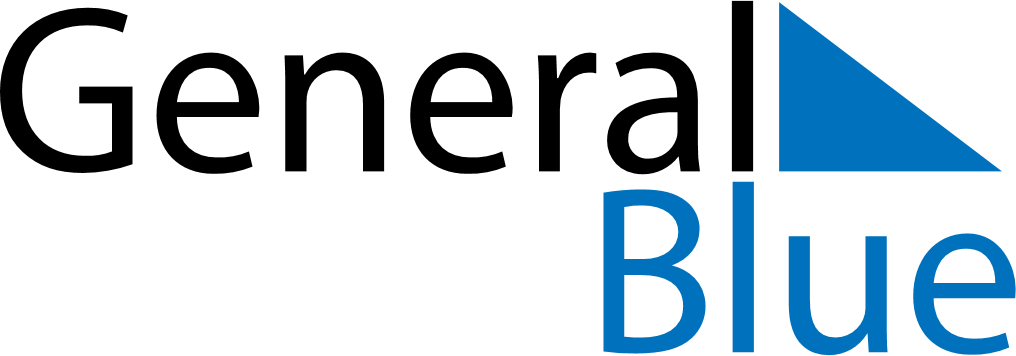 September 2019September 2019September 2019September 2019EcuadorEcuadorEcuadorMondayTuesdayWednesdayThursdayFridaySaturdaySaturdaySunday123456778910111213141415Independence of Guayaquil1617181920212122232425262728282930